・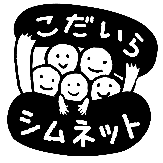 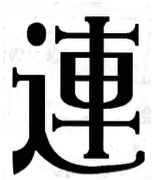 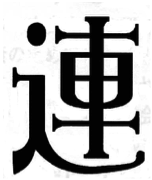 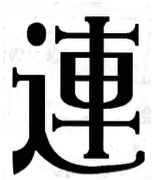 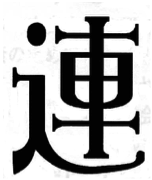 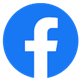 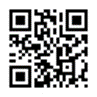 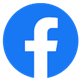 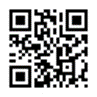 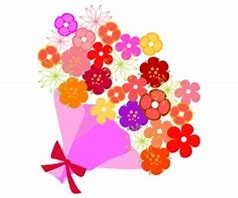 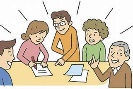 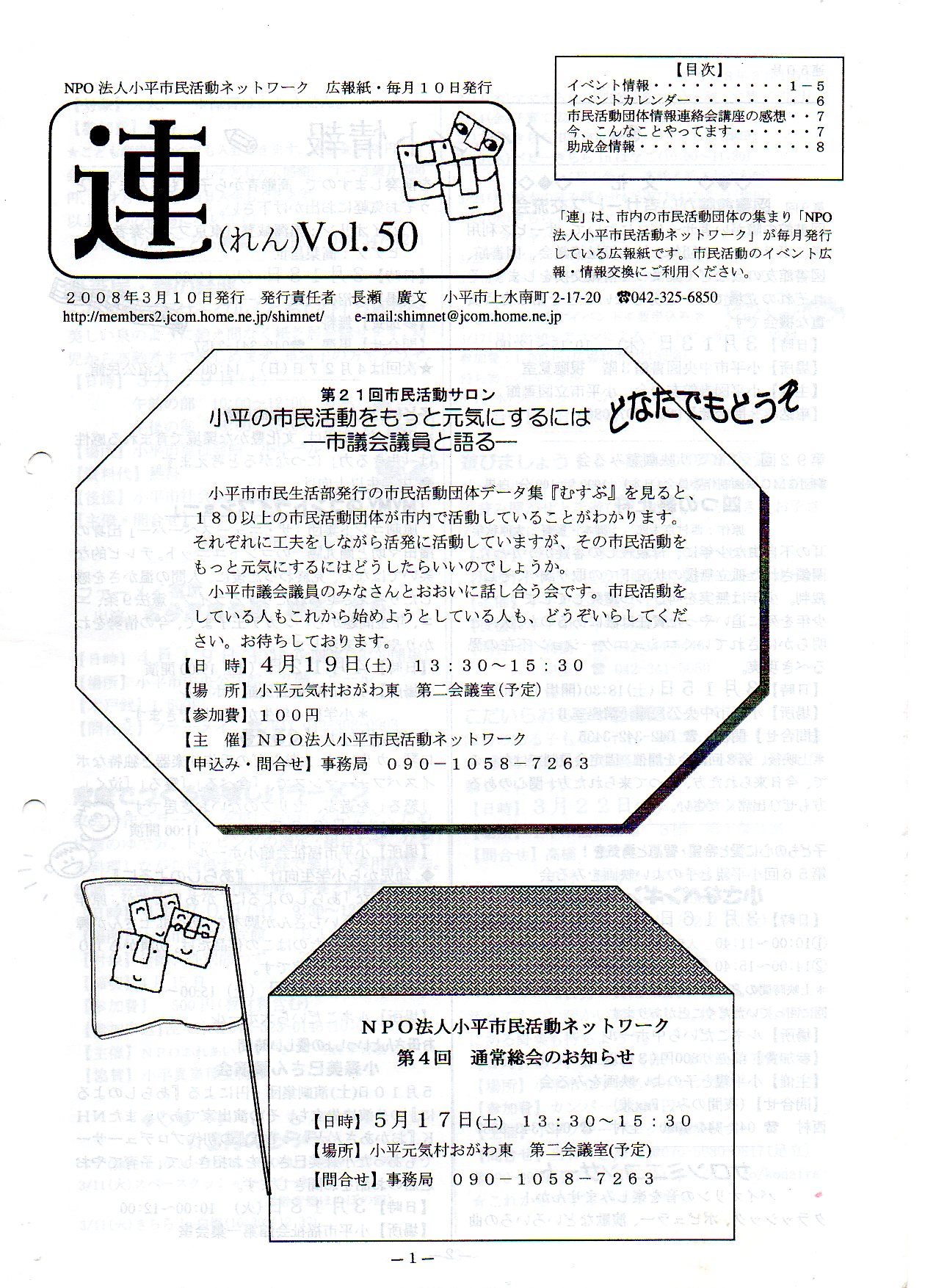 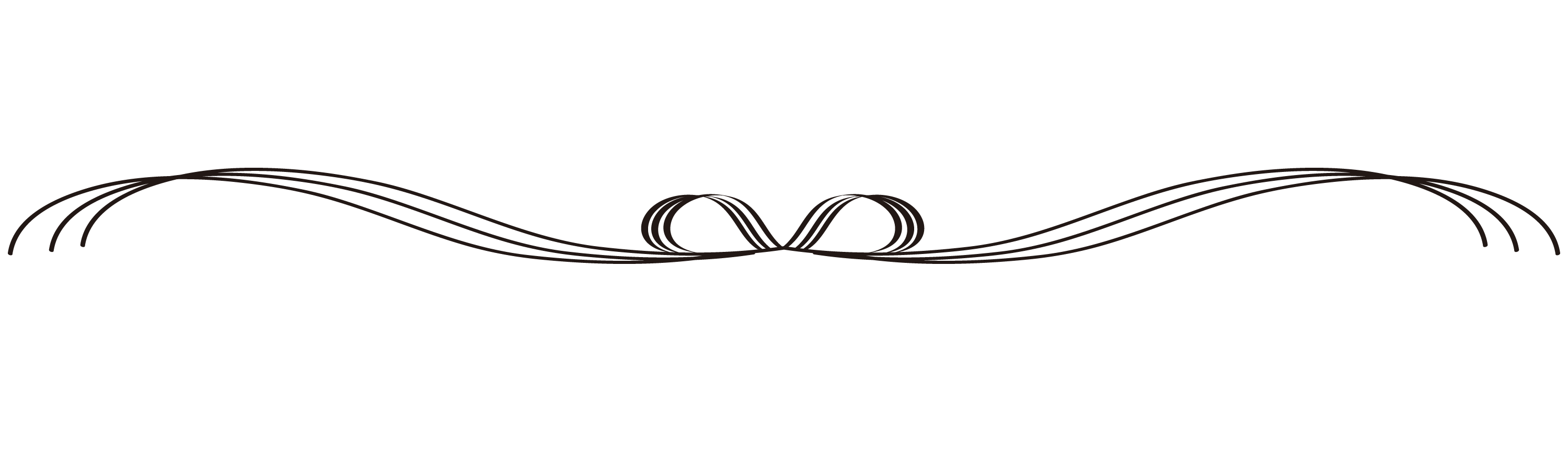 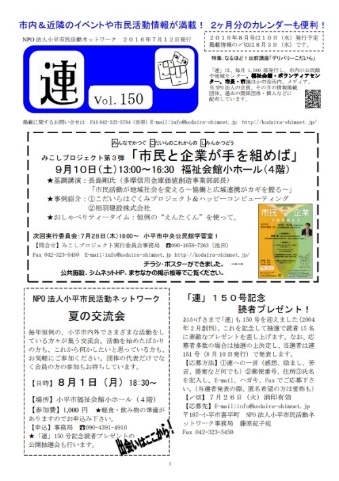 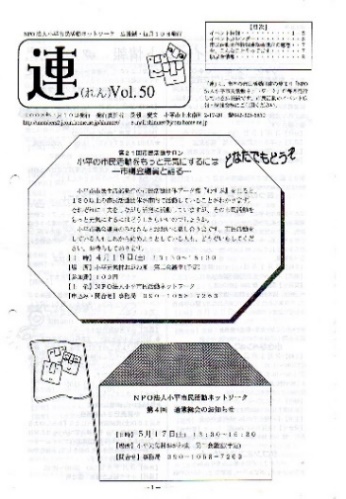 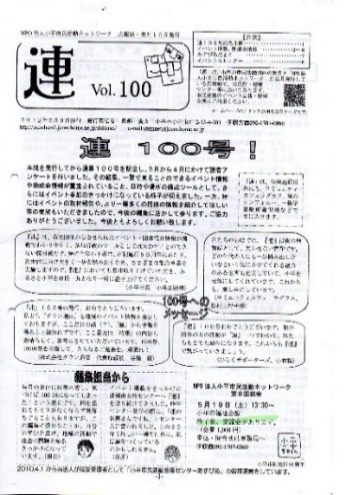 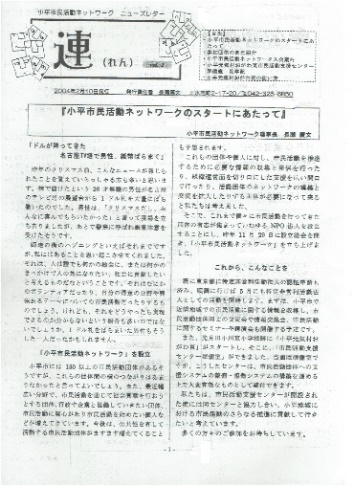 